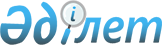 О внесении изменений в решение Кокпектинского районного маслихата от 15 апреля 2022 года № 16-5/2 "Об определении порядка и размера возмещения затрат на обучение на дому детей с ограниченными возможностями из числа инвалидов по индивидуальному учебному плану в Кокпектинском районе"Решение Кокпектинского районного маслихата области Абай от 6 октября 2022 года № 24-5/4. Зарегистрировано в Министерстве юстиции Республики Казахстан 14 октября 2022 года № 30156
      Кокпектинский районный маслихат РЕШИЛ:
      1. Внести в решение Кокпектинского районного маслихата "Об определении порядка и размера возмещения затрат на обучение на дому детей с ограниченными возможностями из числа инвалидов по индивидуальному учебному плану в Кокпектинском районе" от 15 апреля 2022 года № 16-5/2 (зарегистрировано в Реестре государственной регистрации нормативных правовых актов под № 27667) следующие изменения:
      заголовок к указанному решению изложить в новой редакции:
      "Об определении порядка и размера возмещения затрат на обучение на дому детей с ограниченными возможностями из числа детей с инвалидностью по индивидуальному учебному плану в Кокпектинском районе";
      пункт 1 к указанному решению изложить в новой редакции:
      "1. Определить порядок и размер возмещения затрат на обучение на дому детей с ограниченными возможностями из числа детей с инвалидностью по индивидуальному учебному плану в Кокпектинском районе согласно приложению к настоящему решению.";
      приложение к указанному решению изложить в новой редакции согласно приложению к настоящему решению.
      2. Настоящее решение вводится в действие по истечении десяти календарных дней после дня его первого официального опубликования. Порядок и размер возмещения затрат на обучение на дому детей с ограниченными возможностями из числа детей с инвалидностью по индивидуальному учебному плану в Кокпектинском районе
      1. Настоящий порядок и размер возмещения затрат на обучение на дому детей с ограниченными возможностями из числа детей с инвалидностью по индивидуальному учебному плану в Кокпектинском районе разработаны в соответствии с Правилами оказания государственной услуги "Возмещение затрат на обучение на дому детей-инвалидов", утвержденными Приказом Министра труда и социальной защиты населения Республики Казахстан "О некоторых вопросах оказания государственных услуг в социально-трудовой сфере" от 25 марта 2021 года № 84 (зарегистрирован в Реестре государственной регистрации нормативных правовых актов под № 22394) (далее - Правила возмещения затрат).
      2. Возмещение затрат на обучение детей на дому с ограниченными возможностями из числа детей с инвалидностью по индивидуальному учебному плану (далее-возмещение затрат на обучение) производится государственным учреждением "Отдел занятости, социальных программ и регистрации актов гражданского состояния Кокпектинского района области Абай" на основании справки из учебного заведения, подтверждающей факт обучения ребенка с инвалидностью на дому.
      3. Возмещение затрат на обучение (кроме детей с инвалидностью, находящихся на полном государственном обеспечении и детей с инвалидностью, в отношении которых родители лишены родительских прав) предоставляется одному из родителей или иным законным представителям детей с инвалидностью, независимо от дохода семьи.
      4. Возмещение затрат на обучение производится с месяца обращения до окончания срока, установленного в заключении психолого–медико-педагогической консультации.
      5. При наступлении обстоятельств, повлекших прекращение возмещения затрат на обучение (достижение ребенком с инвалидностью восемнадцати лет, окончания срока инвалидности, в период обучения ребенка с инвалидностью в государственных учреждениях, смерть ребенка с инвалидностью), выплата прекращается с месяца, следующего за тем, в котором наступили соответствующие обстоятельства.
      6. Перечень документов, необходимых для возмещения затрат на обучение предоставляется согласно приложению 3 к Правилам возмещения затрат, при этом кандасами для идентификации личности вместо документа, удостоверяющего личность, предоставляется удостоворение кандаса.
      7. Размер возмещения затрат на обучение на дому детей с ограниченными возможностями, из числа детей с инвалидностью по индивидуальному учебному плану равен четырем месячным расчетным показателям на каждого ребенка с инвалидностью ежемесячно.
      8. Основания для отказа в возмещении затрат на обучение предусмотрены строкой девятой приложения 3 к Правилам возмещения затрат.
					© 2012. РГП на ПХВ «Институт законодательства и правовой информации Республики Казахстан» Министерства юстиции Республики Казахстан
				
      Секретарь районного маслихата

Т. Сарманов
Приложение 
к решению Кокпектинского 
районного маслихата 
от 6 октября 2022 года № 24-5/4Приложение 
к решению Кокпектинского 
районного маслихата 
от 15 апреля 2022 года № 16-5/2